基本信息基本信息 更新时间：2024-05-19 12:41  更新时间：2024-05-19 12:41  更新时间：2024-05-19 12:41  更新时间：2024-05-19 12:41 姓    名姓    名何为何为年    龄38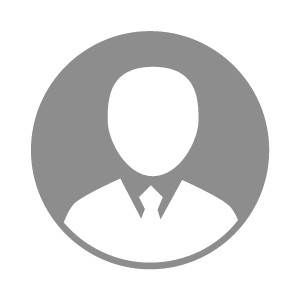 电    话电    话下载后可见下载后可见毕业院校吉林师范大学邮    箱邮    箱下载后可见下载后可见学    历大专住    址住    址期望月薪10000-20000求职意向求职意向猪药销售员,配合料销售员,反刍药销售员猪药销售员,配合料销售员,反刍药销售员猪药销售员,配合料销售员,反刍药销售员猪药销售员,配合料销售员,反刍药销售员期望地区期望地区吉林省吉林省吉林省吉林省教育经历教育经历就读学校：吉林师范大学 就读学校：吉林师范大学 就读学校：吉林师范大学 就读学校：吉林师范大学 就读学校：吉林师范大学 就读学校：吉林师范大学 就读学校：吉林师范大学 工作经历工作经历工作单位：湖北九灵草生物科技有限公司 工作单位：湖北九灵草生物科技有限公司 工作单位：湖北九灵草生物科技有限公司 工作单位：湖北九灵草生物科技有限公司 工作单位：湖北九灵草生物科技有限公司 工作单位：湖北九灵草生物科技有限公司 工作单位：湖北九灵草生物科技有限公司 自我评价自我评价本人能吃苦耐劳，适应性强，协定协调性好，对工作认真负责，工作积极主动上进，无论工作还是生活都严格要求自己，积极配合领导安排。本人能吃苦耐劳，适应性强，协定协调性好，对工作认真负责，工作积极主动上进，无论工作还是生活都严格要求自己，积极配合领导安排。本人能吃苦耐劳，适应性强，协定协调性好，对工作认真负责，工作积极主动上进，无论工作还是生活都严格要求自己，积极配合领导安排。本人能吃苦耐劳，适应性强，协定协调性好，对工作认真负责，工作积极主动上进，无论工作还是生活都严格要求自己，积极配合领导安排。本人能吃苦耐劳，适应性强，协定协调性好，对工作认真负责，工作积极主动上进，无论工作还是生活都严格要求自己，积极配合领导安排。本人能吃苦耐劳，适应性强，协定协调性好，对工作认真负责，工作积极主动上进，无论工作还是生活都严格要求自己，积极配合领导安排。本人能吃苦耐劳，适应性强，协定协调性好，对工作认真负责，工作积极主动上进，无论工作还是生活都严格要求自己，积极配合领导安排。其他特长其他特长